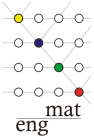 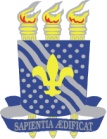 UNIVERSIDADE FEDERAL DA PARAÍBACENTRO DE TECNOLOGIACURSO DE GRADUAÇÃO EM ENGENHARIA DE MATERIAISREQUERIMENTO DE PRORROGAÇÃO DE PRAZO PARA CONCLUSÃO DE CURSO
Eu, ________________________________________________, aluno(a) regularmente matriculado(a) no Curso de Graduação em ENGENHARIA DE MATERIAIS, matrícula _______________, tendo ingressado no curso no período letivo de ____________, solicito à Coordenação A PRORROGAÇÃO DO PRAZO MÁXIMO PARA A CONCLUSÃO DO CURSO por ________ PERÍODO (S) REFERENTE À____________. Tal prorrogação seria contada a partir do vencimento do prazo máximo (baseando-se na Resolução nº 16/2015 vigente). A necessidade de prorrogação de prazo se deve_______________________________________________________________________________________________________________________________________________________________________________________________________________________________________________________________________________________________________________Desta forma, o cronograma de disciplinas até a conclusão do curso se daria como mostra a tabela abaixo:João Pessoa, ____de _______________ de _______. __________________________________________Assinatura do(a) aluno(a)__________________________________________Assinatura da CoordenadoraPERÍODO (S)DISCIPLINAS A SEREM CURSADAS